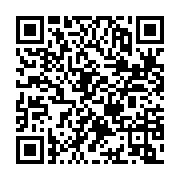 «Цветик –семицветик» В. Катаев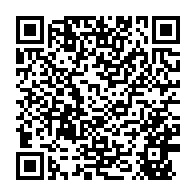 «Белоснежка и семь гномов» Гримм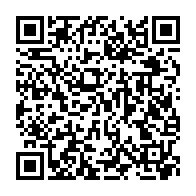 «Иван Царевич и серый волк»Русская народная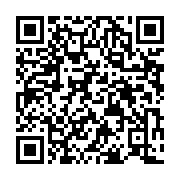 «Кот в сапогах»Шарль Перро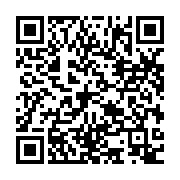 «Царевна Лягушка»Русская народная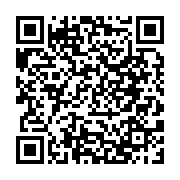 «Мешок яблок»В.Сутеев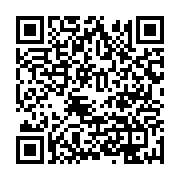 «Мишкина Каша»Н.Носов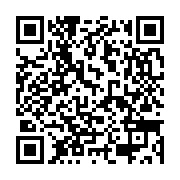 «Девочка на шаре»В.Драгунский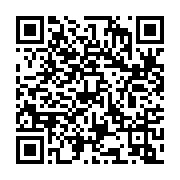 «Дудочка и кувшинчик»В.Катаев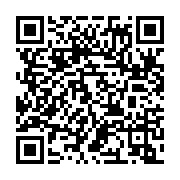 «Паровозик из Ромашково»Г.Цыферов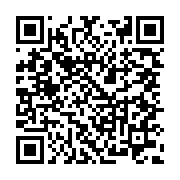 «Карасик»Н.Носов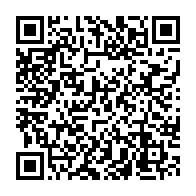 «Крошка енот и тот, кто сидит в пруду»Лилиан МурАудиосказки с сайта: https://deti-online.com/audioskazki/Аудиосказки с сайта: https://deti-online.com/audioskazki/Аудиосказки с сайта: https://deti-online.com/audioskazki/